ANNUAL CONSENT FOR INDIVIDUAL TRAINING SESSIONS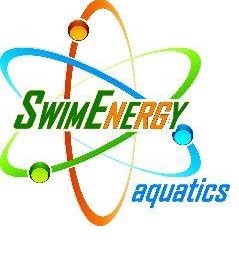 I, 					, as the parent/legal guardian of 					, a minor athlete, hereby authorize and consent for said minor athlete to receive individual training sessions from 				, an Adult Participant, for a time period of one year from the date of this consent. I understand the following are the guidelines for Individual Training Sessions:All sessions must follow the One-on-One interactions policy as found in the Minor Athlete Abuse Prevention Policy.A parent/legal guardian can observe the session. I can withdraw my consent for the individual training sessions at any time. Parent/Legal Guardian Name Printed: 						Parent/Legal Guardian Signature: 							Date: 					